Сегодня 15 апреля 2024 года- День Экологических знаний.🌏🏕🏞 В старшей группе «Божья коровка» прошло познавательное мероприятие на тему : «Проблемы экологии. Экологические знаки». 🏡🌄🌈Воспитанники отвечали на экологические вопросы, разобрались в значении экологических знаков, поиграли в 🍃🌳🌲дидактические игры лэпбука «Экология», а также все вместе посмотрели познавательные мультфильмы Всероссийского 💧❄🌊образовательного онлайн- проекта «Помощники Земли».🌳🧊☀ #Экологическоевоспитание# #годсемьи2024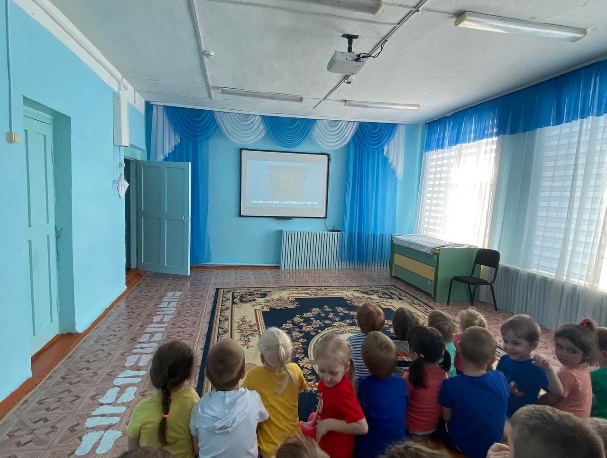 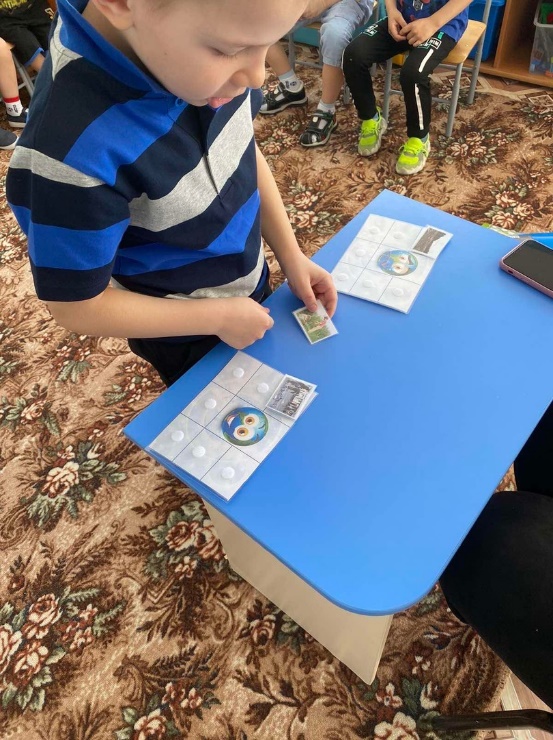 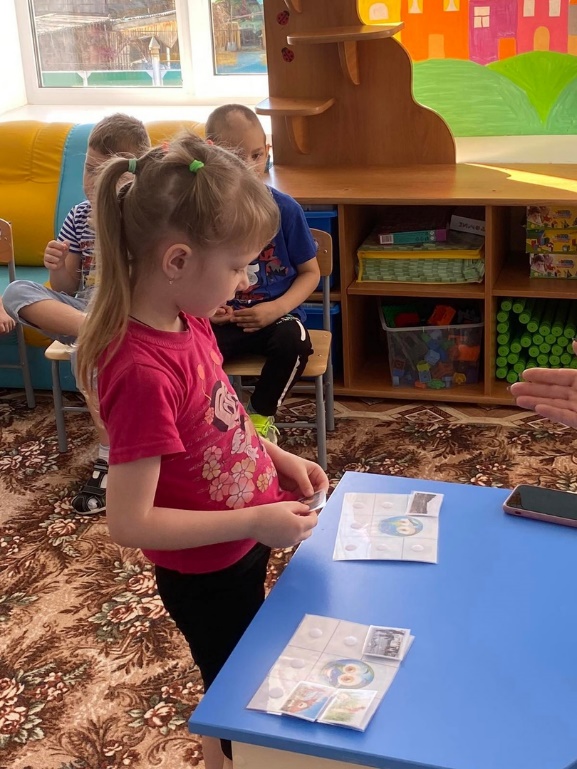 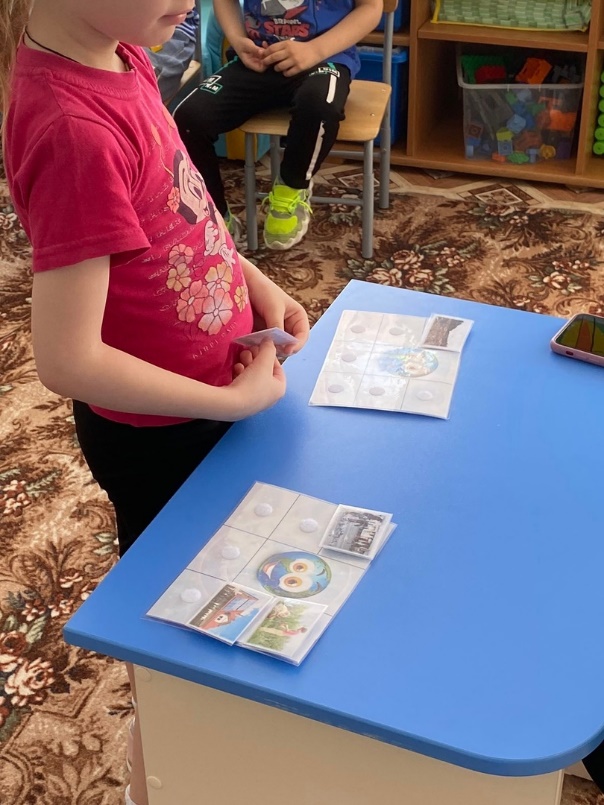 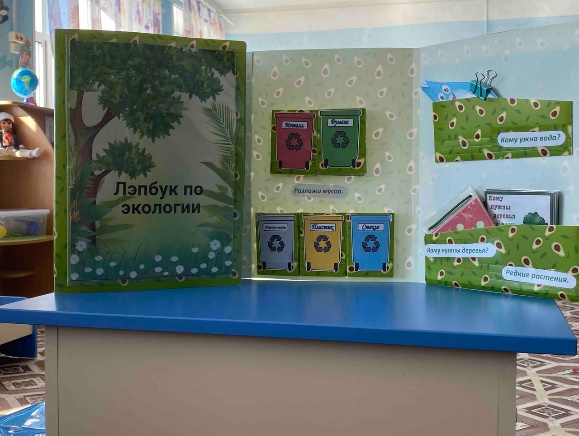 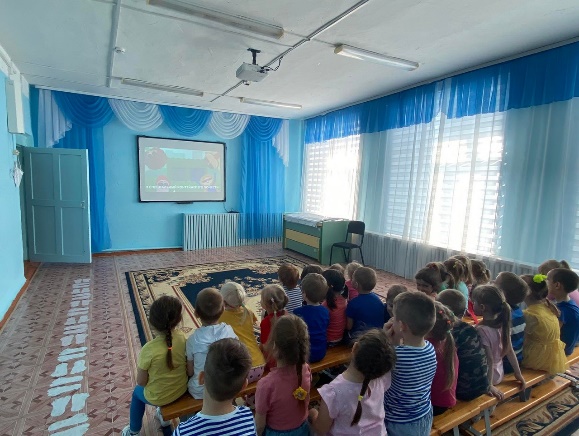 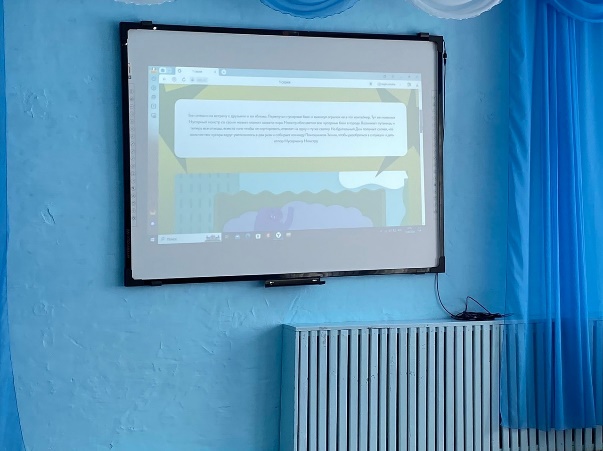 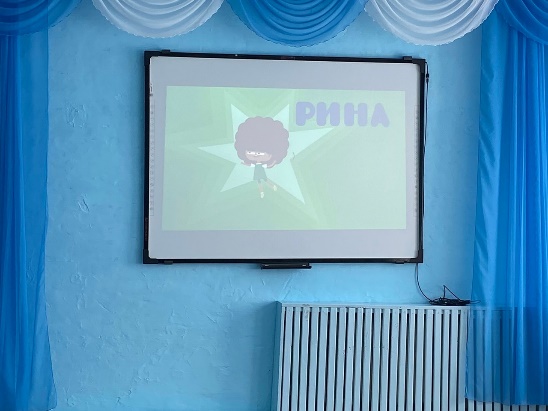 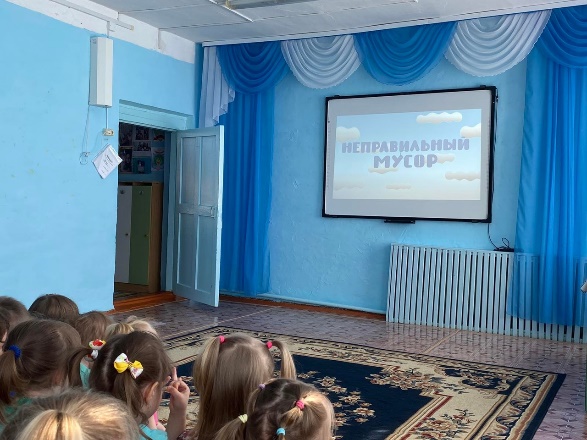 